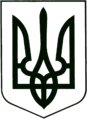 УКРАЇНА
МОГИЛІВ-ПОДІЛЬСЬКА МІСЬКА РАДА
ВІННИЦЬКОЇ ОБЛАСТІ  РІШЕННЯ №692 Про уповноваження посадових осіб  на вчинення нотаріальних дій           Керуючись ст.ст. 25, 26, 59 Закону України «Про місцеве самоврядування в Україні», ст. 37 Закону України «Про нотаріат», відповідно до Порядку державної реєстрації заповітів і спадкових договорів у Спадковому реєстрі, затвердженого постановою Кабінету Міністрів України від 11.05.2011 року №491 та Положення про Спадковий реєстр, затвердженого наказом Міністерства юстиції України від 07.07.2011 року №1810/5 з урахуванням наказу Міністерства юстиції України від 22.02.2022 року №578/5 «Про затвердження змін до Положення про Спадковий реєстр», враховуючи лист Вінницької регіональної філії ДП «Національні інформаційні системи» від 12.12.2022 року №87/27-06, -     міська рада ВИРІШИЛА:1. Уповноважити на вчинення нотаріальних дій наступних посадових осіб Могилів - Подільської міської ради Вінницької області:	1.1. Старосту Серебрійського старостинського округу - Тодорчук Наталію Василівну;	1.2. Старосту Немійського  старостинського округу - Віннічука Олександра Сергійовича;	1.3. Старосту Грушанського старостинського округу - Гримчак Олену Миколаївну;1.4. Старосту Бронницького старостинського округу – Дудик Ларису Андріївну;1.5. Старосту Суботівського старостинського округу – Рекунову Ніну Ігорівну;1.6. Старосту Озаринецького старостинського округу – Петрика Петра Івановича;1.7. Старосту Сказинецького старостинського округу – Герегу Антоніну Григорівну1.8. Старосту Карпівського старостинського округу – Олійник Тетяну Василівну.2. Уповноваженим особам в пункті 1 при внесенні до Спадкового реєстру відомостей про посвідчення заповітів подавати державному підприємству «Національні інформаційні системи» або його регіональним філіям заяви в електронній формі з використанням системи електронної взаємодії органів виконавчої влади (СЕВ ОВВ).3. Визнати таким, що втратило чинність рішення 7 сесії Могилів -Подільської міської ради 8 скликання від 12.05.2021 року №196 «Про уповноваження старост на вчинення нотаріальних дій».4. Відділу організаційної роботи апарату міської ради та виконкому направити дане рішення Вінницькій регіональній філії державне підприємство «Національні інформаційні системи».5. Контроль за виконанням даного рішення покласти на першого заступника міського голови Безмещука П.О. та на постійну комісію міської ради з питань прав людини, законності, депутатської діяльності, етики та регламенту (Грабар С.А.).    Міський голова                                                  Геннадій ГЛУХМАНЮКВід 23.02.2023р.30 сесії            8 скликання